Name: _____________________ 	Section: ________	Date: ___________Use the following video to help you create your super secure passphrases/passwords.https://youtu.be/1kkkMVdPkbY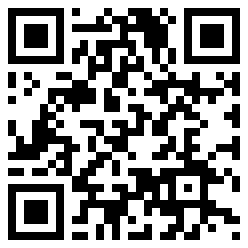 You will need one dice, a Diceware list: http://bmstechedu.weebly.com/uploads/1/8/0/8/18089205/dicewarewordlist.pdfAnd this answer sheet to help you get started.GradingMake 4 Passphrases = 80% (B)Make 5 Passphrases = 90% (A)Make 6 Passphrases = 100 (A+)Diceware Passphrase / Password #1Diceware Passphrase / Password #2Diceware Passphrase / Password #3Diceware Passphrase / Password #4Diceware Passphrase / Password #5Diceware Passphrase / Password #6